PreambuleTyto obchodní podmínky určují rámec budoucího smluvního vztahu mezi zadavatelem a vybraným dodavatelem. Jsou vypracovány v rozsahu vzoru smlouvy, na jehož znění zadavatel trvá. Dodavatel doplní do předloženého vzoru údaje nezbytné pro vznik návrhu smlouvy (zejména vlastní identifikaci a nabídkovou cenu a popřípadě další údaje, jejichž doplnění text návrhu smlouvy předpokládá, označeno v textu obchodních podmínek [DOPLNÍ DODAVATEL]), a takto doplněné obchodní podmínky (popřípadě doplněné jinými přílohami požadovanými podmínkami zadávacího řízení) předloží v nabídce jako návrh smlouvy na veřejnou zakázku.KUPNÍ SMLOUVAUzavřená dle § 2079 a násl. Zákona č. 89/2012 Sb., občanského zákoníku v platném zněníUzavřená níže uvedeného dne, měsíce a roku mezi účastníky:1. Prodávající:	Firma (přesný název a sídlo dle výpisu z obchodního věstníku)	Zapsaná u:	Zastoupená: 	IČ:	DIČ:	Bankovní spojení:	Č.účtu: 2. Kupující:	Nemocnice Kyjov, příspěvková organizace	Strážovská 1247/22, 697 01 KyjovZapsaná v OR u Krajského soudu v Brně, oddíl Pr, vložka 1230	Zastoupená: Ing. Mgr. Lubomírem Wenzlem, ředitelem	IČ: 00226912	DIČ: CZ 00226912	Bankovní spojení: KB Hodonín	č.účtu: 12038671/0100Čl. I.Předmět smlouvyProdávající se zavazuje kupujícímu dodat nové, nepoužité zboží specifikované v příloze č. 1. této smlouvy, která je nedílnou součástí této smlouvy, a to za níže uvedených podmínek a umožnit kupujícímu nabýt vlastnického práva k němu.Prodávající prohlašuje, že je distributorem zdravotnického přístroje a přístroj pouze prodává, dále prodávající prohlašuje, že splňuje všechny zákonem předepsané kvalifikační předpoklady a požadavky, které jsou nutné k prodeji tohoto zdravotnického přístroje.Prodávající se zavazuje dodané zboží zprovoznit, zaškolit obsluhu a provést instalaci přístroje v souladu se zákonem č. 268/2014 Sb. ve znění pozdějších předpisů.Kupující se zavazuje zboží uvedené v předchozím odstavci od prodávajícího převzít za předpokladu, že zboží bude splňovat požadavky obsažené v této smlouvě a v obecně závazných předpisech a zaplatit prodávajícímu dohodnutou kupní cenu.O předání a převzetí zboží sepíší smluvní strany předávací protokol.Tato smlouva byla uzavřena na základě rozhodnutí kupujícího (zadavatele) o výběru nejvýhodnější nabídky ze dne ………. Prodávající prohlašuje, že dodané zboží patří nepatří (možnost vybere dodavatel) mezi zdravotnické přístroje se zvýšeným rizikem.Čl. II.Kupní cena Prodávající a kupující se dohodli, že zboží uvedené v článku I. této smlouvy prodávající dodá kupujícímu za:……………	Kč bez DPH	……………	DPH	……………	vč.  DPH (slovy …………………………………………………………..)Přesný rozpis ceny dle jednotlivých položek je obsažen v příloze č. 1, která je nedílnou součástí této smlouvy.Cena se rozumí včetně cla a DPH, a všech ostatních náležitostí tak, že je konečná a pevná.Za zdanitelné plnění smluvní strany považují každou dodávku zboží, kterou prodávající dodá kupujícímu a kupující dodávku potvrdí na dodacím listě.Kupující zaplatí cenu za zboží na základě faktury, a to převodem uvedené částky na bankovní konto prodávajícího, které je uvedeno výše. Faktura bude zaslána elektronicky na adresu kupujícího: fakturace@nemkyj.cz  a v kopii na vedoucího OZT a bude obsahovat označení prodávajícího a kupujícího včetně daňových údajů, fakturovanou částku, odvolávku na tuto kupní smlouvu, předávací protokol, číslo faktury, datum a podpis.V případě, že faktura nebude obsahovat náležitosti uvedené v předchozím odstavci, je kupující oprávněn fakturu vrátit. Za dobu splatnosti opravené nebo nové faktury není kupující v prodlení s placením ceny zboží.Faktura včetně opravené či nové faktury je splatná do 60 dnů od jejího převzetí kupujícím.Podmínkou fakturování je dodání zboží, jeho zprovoznění a provedení zaškolení obsluhy. Tato skutečnost musí být uvedena v předávacím protokolu – viz čl. II., bod 10. této smlouvy. Cena je kalkulována jako prodejní, do sídla kupujícího, včetně nákladů na dopravu, balení a manipulaci. Zaškolení obsluhy bude provedeno bezplatně.Prodávající se zavazuje zlikvidovat veškerý obalový materiál, který bude dodán se zbožím.Prodávajícímu vzniká právo vystavit fakturu až poté, co kupované zboží dodá kupujícímu, zprovozní jej a provede zaškolení obsluhy. Tyto skutečnosti budou vyznačeny v předávacím protokole a předávací protokol bude součástí vystavené faktury.Čl. III.Doba a místo dodání zbožíZboží bude dodáváno dopravními prostředky prodávajícího. Kupní cena zahrnuje i cenu za dopravu.Zboží bude dodáno do nemocnice Kyjov. Zboží je pokládáno za předané podpisem vedoucího OZT nemocnice Kyjov na předávacím protokolu. Jedno vyhotovení předávacího protokolu zůstane u prodávajícího a druhé vyhotovení bude předáno kupujícímu. Předávací protokol vyhotoví prodávající po zprovoznění zboží a zaškolení obsluhy.Pracovník kupujícího, který zboží od prodávajícího přejímá, je oprávněn v případě, kdy dodávka zjevně neodpovídá této smlouvě, nebo zboží vykazuje zjevné vady, bez zbytečného odkladu tuto skutečnost zaznamenat na předávacím protokolu nebo tuto skutečnost prodávajícímu neprodleně písemně vytknout. Pokud by vady bránily řádnému užívání, nebo zboží znehodnocovaly, a to i přesto, že zboží je funkční, má kupující právo takovouto dodávku odmítnout.Vlastnické právo k dodanému zboží přechází na kupujícího dnem předáním zboží a podepsáním předávacího protokolu.Prodávající se zavazuje zboží dodat a předat kupujícímu nejpozději do 6 týdnů ode dne účinnosti této kupní smlouvy. Za den předání se pokládá den podpisu předávacího protokolu, to je po zprovoznění zboží a zaškolení obsluhy.Nebezpečí škody na zboží přechází na kupujícího od doby podpisu předávacího protokolu.Čl. IV.Doklady vztahující se ke zbožíSpolu se zbožím je prodávající povinen dodat veškeré doklady, které jsou potřebné k používání zboží a které osvědčují technické požadavky na zdravotnické prostředky, jako např. návod k použití v českém jazyce, záruční list, příslušné certifikáty, atesty osvědčující, že výrobek je vyroben v souladu s platnými bezpečnostními normami a ČSN, prohlášení o shodě, technické požadavky podle zákona č. 268/2014 Sb. ve znění pozdějších předpisů, nařízení vlády ČR č. 54/2015 Sb a č. 62/2015 Sb. ve znění pozdějších předpisů.Čl. V.Odpovědnost prodávajícího za vady zbožíProdávající poskytuje na zboží záruku po dobu ... měsíců od data předání zboží.Poskytnutá záruka znamená, že dodané zboží bude po dobu uvedenou v odstavci 1 plně funkční a bude mít vlastnosti odpovídající obsahu technických norem, eventuálně dalších technických požadavků či norem, např. ISO, které má dané zboží splňovat a které se na dané zboží vztahují.Pozáruční servis se sjednává na dobu určitou, a to od konce záruční doby do konce životnosti zboží.Prodávající neodpovídá za vady zboží, které byly způsobeny nevhodným a neodborným používáním v rozporu s návodem k používání, který byl doručen kupujícímu. Prodávající je povinen poučit kupujícího o tom jakým způsobem je třeba se zbožím zacházet.Zjevné vady zboží, tedy vady, které lze zjistit při přebírání zboží kupujícím, musí být kupujícím reklamovány bez zbytečného odkladu (na předávacím protokolu nebo neprodleně následnou písemností).Vady, které lze zjistit až po dodání zboží, musí kupující reklamovat písemně nebo e-mailem bez zbytečného odkladu po tomto zjištění. Reklamace obsahuje stručný popis toho, jak se vada projevuje.V případě reklamace má kupující vůči prodávajícímu tyto nároky:právo žádat bezplatné odstranění vady  právo žádat nové bezvadné plnění, pokud reklamovanou vadu není možné odstranit z technického či ekonomického hlediska, nebo reklamovaná vada není odstraněna ve sjednaném čase,právo na poskytnutí slevy odpovídající rozdílu ceny vadného plnění a bezvadného výrobku,právo odstoupit od smlouvy v případě, že se jedná o vady stejného druhu zboží nebo o vadu, která brání řádnému užívání a v náhradním termínu nebylo dodáno nové bezvadné zboží.V ostatním platí pro uplatňování a způsob odstraňování vad příslušná ustanovení občanského zákoníku.V záruční i pozáruční době se prodávající zavazuje zahájit práce na odstranění vady do 24hodin od oznámení vady.  Cena za servisní hodinu v pozáruční době činí  …..  Kč bez DPH, kilometrovné ……  Kč bez DPH, další účelně vynaložené náklady nebudou hrazeny. Prodávající je oprávněn k zajištění odstranění vad věci pověřit třetí osobu. Prodávající se zavazuje odstranit vadu v termínu nejpozději do 48 hodin od oznámení vady. Prodávající si je vědom toho, že nesmí prodávat zdravotnické přístroje, existuje-li důvodné podezření, že je jejich používáním ohroženo zdraví a bezpečnost uživatelů nebo třetích osob, a to vzhledem k poznatkům lékařské vědy.Prodávající se zavazuje v souladu s pokyny výrobce odborně, opakovaně a prokazatelně udržovat ošetřováním a pravidelnými kontrolami dodaný zdravotnický přístroj v takovém stavu, aby byla po celou dobu jeho použitelnosti zaručena jeho funkčnost a bezpečnost.Čl. VI.Odstoupení od smlouvyKupující má právo odstoupit od této smlouvy z těchto důvodů:prodávající je v prodlení s dodávkou zboží déle než jeden měsíc,zboží vykazuje opakující se vady,zboží vykazuje podstatnou vadu, pro něž nelze zboží užívat a prodávající takovouto vadu neodstranil do 14 dnů ode dne reklamace.Kupující má dále právo od této smlouvy odstoupit, pakliže v důsledku rozhodnutí MZ ČR nebo příslušných kontrolních orgánů nebude moci zdravotnický přístroj používat, protože tento ohrožuje bezpečnost a zdraví uživatele nebo třetích osob.Čl. VII.Smluvní pokutyV případě, že prodávající bude v prodlení s dodáním zboží o více jak 10 dnů, vzniká tímto kupujícímu nárok na zaplacení dohodnuté smluvní pokuty ve výši 0,01 % z kupní ceny za každý den prodlení.Pro případ, že prodávající se dostane do prodlení se zahájením prací na odstranění vady (čl. V. bod 8), vzniká tímto kupujícímu nárok na zaplacení dohodnuté smluvní pokuty ve výši 1.000 Kč denně.Pro případ prodlení prodávajícího s odstraněním vady (viz čl. V. bod 10), vzniká tímto kupujícímu nárok na zaplacení dohodnuté smluvní pokuty ve výši 1.000 Kč za každý den prodlení. Smluvní pokuta je splatná do 7 dnů od písemné výzvy.Zaplacením smluvní pokuty není dotčen nárok kupujícího na zaplacení vzniklé škody.
Čl. VIII.Sociální a environmentální odpovědnost, inovace Kupující požaduje, aby prodávající a jeho poddodavatelé realizovali předmět této smlouvy v souladu s mezinárodními úmluvami týkajícími se organizace práce (ILO) přijatými Českou republikou.Prodávající se zavazuje dodržovat minimálně následující základní pracovní standardy:Úmluva č. 87 o svobodě sdružování a ochraně práva organizovat seÚmluva č. 98 o právu organizovat se a kolektivně vyjednávatÚmluva č. 29 o nucené práciÚmluva č. 105 o odstranění nucené práceÚmluva č. 138 o minimálním věkuÚmluva č. 182 o nejhorších formách dětské práceÚmluva č. 100 o rovnosti v odměňováníÚmluva č. 111 o diskriminaci v zaměstnání a povoláníÚmluva č. 155 o bezpečnosti a zdraví pracovníků a pracovním prostředíProdávající a jeho poddodavatelé jsou odpovědní za zajištění toho, aby všichni zaměstnanci pracující na realizaci této smlouvy měli zákonné právo pracovat v České republice a že jejich zaměstnání bude v souladu se zákonem 262/2006 Sb., zákoník práce. Prodávající a jeho poddodavatelé musí zajistit rovnost a spravedlivé a důstojné zacházení se všemi jejich zaměstnanci, přičemž budou podporovat rozmanitost, inovace a spravedlivě oceňovat své zaměstnance. Diskriminace zaměstnanců jakéhokoli druhu je přísně zakázána.Veškerý nábor zaměstnanců bude prodávající provádět systematicky s cílem respektovat v maximální možné míře preferenci Kupujícího poskytnout zaměstnání vhodných kvalifikovaných místních uchazečů tam, kde to bude možné. Prodávající se současně zavazuje, že nebude nabízet žádné nabídky zaměstnání stávajícím zaměstnancům kupujícího. Dále se předpokládá, že prodávající a jeho poddodavatelé respektují základní lidská práva, včetně plnění Všeobecné deklarace Lidských práv a Evropské úmluvy o lidských právech.Pokud se kupující dozví, že prodávající nebo jeho poddodavatelé nesplňují výše uvedená nařízení, je prodávající povinen tyto nedostatky napravit a dokončit plnění dle smlouvy v souladu s těmito požadavky. Jakékoli potenciální náklady spojené s touto povinností jsou nákladem prodávajícího.Prodávající se zavazuje v maximální možné míře při realizaci předmětu této smlouvy dodržovat principy sociálně odpovědného zadávání, environmentálně odpovědného zadávání a inovací. Prodávající se v tomto smyslu zavazuje dodržovat veškeré pracovněprávní předpisy, předpisy týkající se bezpečnosti a ochrany zdraví při práci, jakož i předpisy související s ochranou životního prostředí. V případě zjištění porušení této povinnosti bude ze strany kupujícího uplatněna sankce ve výši 20.000,- Kč, a to za každý jednotlivý případ takovéhoto porušení.Čl. IX.Závěrečná ujednáníTato smlouva nabývá platnosti dnem jejího podpisu oběma smluvními stranami a účinnosti dnem jejího zveřejnění prostřednictvím registru smluv v souladu se zákonem č. 340/2015 Sb., o zvláštních podmínkách účinnosti některých smluv, uveřejňování těchto smluv a o registru smluv (zákon o registru smluv), ve znění pozdějších předpisů.Smluvní strany souhlasí s poskytnutím informací o smlouvě v rozsahu zákona č. 106/1999 Sb., o svobodném přístupu k informacím, ve znění pozdějších předpisů.Prodávající prohlašuje, že byl seznámen se skutečností, že tato smlouva a s ní spojené dokumenty, budou zveřejněny na profilu zadavatele adrese https://zakazky.krajbezkorupce.cz, s čímž výslovně souhlasí.Tato smlouva bude uveřejněna prostřednictvím registru smluv postupem dle zákona č. 340/2015 Sb., o zvláštních podmínkách účinnosti některých smluv, uveřejňování těchto smluv a o registru smluv (zákon o registru smluv), ve znění pozdějších předpisů. Smluvní strany se dohodly, že uveřejnění v registru smluv zajistí kupující.Prodávající prohlašuje, že smlouva neobsahuje obchodní tajemství. V případě, že by smlouva obsahovala obchodní tajemství, je toto obchodní tajemství prodávajícím ve smlouvě zřetelně označeno a prodávající odpovídá za to, že obchodní tajemství naplňuje všechny náležitosti dle občanského zákoníku v platném znění.Všechna předcházející ujednání, týkající se předmětu smlouvy, jsou po podpisu této smlouvy neplatná.Veškerá další ujednání mohou být učiněna jen formou písemného dodatku, podepsaného oběma stranami.Případná neplatnost některého ujednání kupní smlouvy nemůže mít za následek neplatnost celé kupní smlouvy.Tuto kupní smlouvu mohou podepisovat statutární zástupci kupujícího a prodávajícího.Tato kupní smlouva je sepsána ve dvou vyhotoveních, z nichž jedno obdrží kupující a jedno prodávající.Účastníci prohlašují, že došlo ke shodě na obsahu této smlouvy, že tato je uzavřena podle jejich pravé a svobodné vůle a na důkaz toho připojují svůj podpis, kterým současně osvědčují, že jsou oprávněni tuto smlouvu podepsat.Přílohy:Příloha č. 1 –Technická specifikace přístroje.V Kyjově dne ………..				         	V …………….. dne ……….……………………………….			         …………………………….	Ing. Mgr. Lubomír Wenzl		      ředitel 	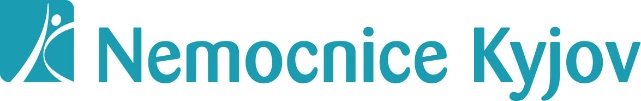 ZADÁVACÍ DOKUMENTACEMikrochirurgická jednotkaObchodní podmínkyZADAVATEL:  Nemocnice Kyjov, příspěvková organizace,                              Strážovská 1247/22, 697 01 Kyjov